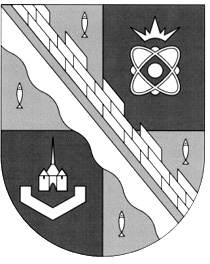 администрация МУНИЦИПАЛЬНОГО ОБРАЗОВАНИЯ                                        СОСНОВОБОРСКИЙ ГОРОДСКОЙ ОКРУГ  ЛЕНИНГРАДСКОЙ ОБЛАСТИпостановлениеот 31/10/2019 № 4067Об утверждении ежегодного плана проверокпо осуществлению земельного контроляв отношении юридических лиц ииндивидуальных предпринимателей на 2020 годРуководствуясь статьей 9 Федерального закона от 26.12.2008 № 294-ФЗ  «О защите прав юридических лиц и индивидуальных предпринимателей при осуществлении государственного контроля (надзора) и муниципального контроля», постановлением Правительства РФ от 30.06.2010 N 489 «Об утверждении Правил подготовки органами государственного контроля (надзора) и органами муниципального контроля ежегодных планов проведения плановых проверок юридических лиц и индивидуальных предпринимателей», администрация Сосновоборского городского округа                              п о с т а н о в л я е т:1. Утвердить ежегодный план проведения плановых проверок юридических лиц и индивидуальных предпринимателей на 2020 год (Приложение).2. Отделу по связям с общественностью (пресс-центр) Комитета по общественной безопасности и информации администрации (Никитина В.Г.) разместить настоящее постановление на официальном сайте Сосновоборского городского округа.3. Настоящее постановление вступает в силу со дня подписания.4. Контроль за исполнением настоящего постановления возложить на заместителя главы администрации по безопасности, правопорядку и организационным вопросам
Колгана А.В.Глава Сосновоборского городского округа 	        М.В.ВоронковУТВЕРЖДЕН  постановлением  администрации Сосновоборского  городского  округа     от 31/10/2019 № 4067(Приложение)